    2025 Internationales Musikfestival (Wien—Bratislava—Prag) 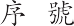 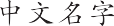 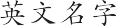 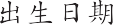 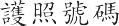 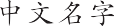 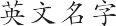 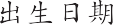 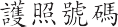 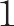 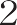 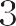 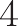 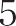 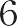 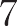 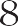 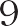 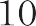 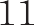 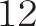 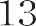 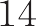 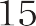 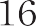 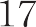 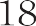 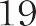 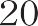 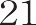 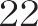 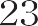 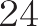 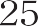 